Oversimplified Space X(Recap of Space X Missions)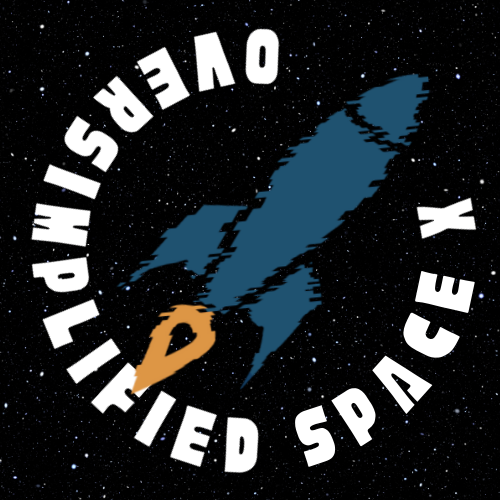 [IMAGE OF PROTOTYPE]Creator:Samantha Hernandez, Business TechnologyLast Updated: 12/15/2020Technical FieldThe technical field that the project encompasses would be Business Technology.Background InformationThe creation of this project was inspired by admiration towards space travel. I am pursuing this particular project because I want space enthusiasts of any age to be able to comprehend the great technology advancements that Space X has recently achieved for current and future missions that could help society excel in many ways. When I was in fourth grade at school, I realized I had the ability to help my classmates understand certain topics like math or science by simplifying the overall concept into vocabulary that could be easily understood by anyone. In a way I became a tutor within my class to help others better understand a subject that could cause confusion due to the high-level vocabulary. This a great opportunity for me to use this skill and allow everybody to love space travel as much as I do but simply helping them understand what is going on.Prior Art (legal term)Other projects that already in market would be NASA’s All Recap YouTube videos explaining the missions. As well as their website displaying articles filled with high grade level vocabulary about the missions. They would be considered the top competitors as they are the official company dealing with space travel. They do present a good summarization of the missions that were done recently. The thing that could limit the audience for them would be the vocabulary terms used to explain the mission overall. Not everybody can fully comprehend the idea of the mission as they cater more towards enthusiasts who have good knowledge of NASA and space travel. I want everyone who comes across the materials to fully comprehend the mission where they can explain it to others who don’t know much about space. Project DescriptionIt gives them a much shorter output of each mission’s information to be up to date with current events within Space X. It allows space the society to better understand the missions with words they can easily understand instead of hearing not commonly used vocabulary coming from scientists. YouTube channel videos will have fun, pleasing to the eye graphics that would allow everybody no matter the age to quickly grasp onto what the mission is about and what it is helping to provide for future missions. Information will be simplified throughout the video/episode with quick and easy one sentence summaries with animation about the topic displaying in the background.Innovation ClaimThis innovation helps to better educate the society about the present technology used in these missions to understand the evolution of technology within space travel. The gap that this SIP helps to fill is giving everybody a chance to understand space travel with simplified vocabulary and concepts to allow them to enjoy this new coming of age technology being developed for all things aeronautical.Usage ScenarioThe usage scenario for this project would be becoming useful for many grade-level teachers who would want to their students to have a better understanding about current space travel. Many young children in Houston, TX, also known as the “Space City” regularly have field trips to the local Space Center of Houston. The project could allow them to have a quick glance of what to expect and gain more curiosity towards space travel. Many children in this technology-centered generation are amazed by the wonders of space, these YouTube videos could easily turn to lessons that many science teachers can incorporate into their lesson plans to help their student have a better grasp on what Space X is aiming for in the present and future.Evaluation CriteriaThe following questions will identify the successful completion of the project:YouTube ChannelDoes the channel allow a smooth understanding of space travel?Does the video interface respond to an easy-to-follow summarization? Do the video uploads happen on a specific day/time with consistency?Does the vocabulary used allow all viewers to quickly comprehend the base of the concepts?Video EditingDoes the video editing allow for a smooth transition from concept to concept?Does the sound/music played create the sensation of outer space?Does the speed of the video correctly adjust to be able to read the sentences given?Do the visuals given fit well with the information given from the summary expressed?Objectives and Tasks Associated with the ProjectGoal – Develop a YouTube Channel that produces video episodes based on Space X missions that will allow anybody watching them to better understand the new technology involved.Objective 1 – Create a logo that allows identification of the channel and brand that caters to what the videos center around.Research free websites that offer customization through templates that can be altered in many ways like color theme, shapes, and size.Create an account with the desired website to begin the designing process of the logo.View and find a template that would be the starting base/foundation that can be built on from starting to finish.Finalize the design created and customize the desired size for the logo before you download.Download a jpg or png version of the logo to guarantee the best quality of the logo.Objective 2 – Create a short trailer video that can be used as an advertising piece to showcase the objective of the channel.Search for a free website or software like iMovie to begin the creation of the trailer.Include the logo created beforehand into the trailer and choose a theme that best fits the space exploration concept.Showcase action-based transitions into the trailer to grab the attention of viewers.Content within the trailer should be an overview of what to expect from the YouTube channel coming soon.Description of Design Prototype The prototype was built in editing website called Canva, where it is completely free to design logos or trailers. The logo and trailer will be incorporated into the official YouTube channel that will be named “Oversimplified Space X”. The logo will be added as the profile picture as well as the emblem through the videos. The trailer will be the first video to be uploaded onto the channel for promotion and to let the audience know what to expect from the channel. I would like to also have a set day or schedule of when the videos will be posted onto the channel, perhaps on missions it would be the day off or the next day after the livestream from Space X. On past missions that have happened, videos will be made and posted as soon as possible. In the next SIP classes, since they will be back-to-back starting January semester, I plan on also creating a social media presence for the channel to help extend our audience.Evaluation PlanThe evaluation plan will consist of watching the livestreams from the missions in order to accurately be able to summarize the missions with the adequate information. Videos will be made and edited to be pleasing to the eye of the viewers as well as include one sentence summaries of mission information to be able to stay up to date. The scheduling for posting videos on the channel would vary as for past and present mission that has happened. Past mission would be the videos that should be worked on first to get caught up with the most recent mission. If future missions are scheduled to be done, scheduling should be arranged to fit it in to get it up into the channel the next day of the livestream. Editing the videos should also be scheduled in to adequately be able to create and post the videos on the schedule we set. My next SIP class happens in the January semester along with the other SIP classes following back-to-back once I finish one. In the next class, I would like to start working on a intro and outro for the videos to look professional and well put together.Project Completion AssessmentNote: This section must completed prior to SIP403/409.Provide an in-depth description of the completion assessment of your project. Describe how well the completed components function and highlight the innovative facets of your design.  This is sometimes known as a “Post-Mortem” or “Lessons-Learned Report”.  A good approach for this section is to answer the following 4 questions:  “What went right?  What went wrong? What was learned throughout the process? What would be done differently if you had to do it again?AppendicesAppendix A:  Project Logo Original – oversimplifiedSpacex.pngAppendix B:  Project Logo Transparent – oversimplifiedSpacex(1).pngAppendix C: YouTube Trailer – Oversimplified Space X Trailer.mov